Областное государственное бюджетное образовательное учреждение «Школа №23»Викторина «Страна Знаний»для учащихся 2-4 классовшколы 8 видаПодготовила и провела:Учитель начальной школыБеляева А.О.Рязань2019 годВикторина «Страна Знаний»Цель: привитие познавательного интереса к русскому языку, математике, чтению.Задачи: Образовательные: учиться применять знания, полученные на уроках русского языка и математики, при выполнении заданий викториныВоспитательные: прививать интерес к учёбе; учиться работать в командеКоррекционные: развивать логическое мышление, внимание, память, воображение, связную речь.Оборудование: проектор, экран, ноутбук, магнитная доска, карточки с заданиями, ручки, клей, бэйджики с эмблемами.Ход мероприятия.Организационный момент.  Ведущий:Ребята, сегодня мы с вами собрались, чтобы поиграть. А играть вы, конечно, любите. Да? Игра, в которую будем сегодня играть, для вас новая. Принимать участи в игре будут 2 команды, в которые мы пригласили ребят второго, третьих и четвёртых классов. Команды, займите свои места (садятся за свои столы). Теперь каждая команда выберет себе капитана. Именно он будет принимать ответственные решения в команде (выбирают капитанов). Сейчас капитаны подойдут и выберут эмблемы для своих команд (выбирают эмблемы). Теперь мы знаем названия команд и их номера: команда №1 «Аленький цветочек» и команда №2 «Цветик-семицветик». А сейчас, команды, слушайте внимательно правила игры. Нам с вами предстоит совершить путешествие в страну Знаний. Как и в любой стране, в ней есть свои города. Жители этих городов очень любят загадывать загадки и очень радуются, когда их загадки отгадывают. Вы ведь любите отгадывать загадки? В давние времена города назывались грады. И в этой стране в названиях городов есть слово град. Давайте же посмотрим, какие города нам с вами предстоит посетить сегодня: Словоград, Сказкоград, Цифроград. Жители города Словоград хотят проверить, сможете ли вы угадать зашифрованные ими слова и целые предложения. Жители города Сказкоград придумали для вас загадки по сказкам. А жители города Цифрограда придумали для вас задания, выполнить которые вы сможете, применяя знания по математике.На доске рядом с названием городов находятся номера вопросов: по 3 вопроса от каждого города. Сами вопросы вы увидите, когда выберите соответствующий номер. Не обязательно называть все города и вопросы по порядку. Каждая команда может выбрать город и номер вопроса по желанию. Когда вы выберете город и номер вопроса, я переверну карточку и я прочитаю вопрос. Вам нужно будет подумать, посовещаться, если нужно, и дать ответ. Каждый ответ жюри будет оценивать. Если ответ правильный и полный, команда получает 2 балла. Если ответ правильный, но не полный, команда получает 1 балл. А у другой команды появляется возможности дополнить ответ соперников и заработать себе 1 балл при правильном ответе. Если же команда не может дать правильный ответ, то она получает 0 баллов, то есть ничего не добавляет в свою копилку. Вторая команда, зная ответ на этот вопрос, может заработать баллы себе. Ходы от команды к команде переходят по очереди. Жюри будет внимательно подсчитывать баллы за ответы и в конце игры подведём итоги. А в жюри мы пригласили наших гостей – учителей из других школ (представление членов жюри). Им будет интересно посмотреть, чему вы уже научились, как вы умеете работать.Те ребята, которые не вошли в команды, будут зрителями и болельщиками. Будем поддерживать наших игроков. Хорошо?А игроки приготовились. Мы начинаем игру. Право первого хода у команды №1 «Аленький цветочек». Выбирайте название города и номер вопроса-загадки.Ход игрыИгра осуществляется в соответствии с выбором командами городов и номеров вопросов. При 9-ти вопросах заданий будет 8, по 4 на каждую команду. На одной карточке вместо вопроса будет музыкальная пауза (песня с движениями «У жирафов пятна, пятна…») (1-ая карточка во 2-ой строке). Участвуют все. После 6-ти вопросов проводится физкультминутка для всех присутствующих.Заключительный этап.Ведущий:Вот и дан последний ответ. Больше вопросов-загадок в нашей игре нет. А вам понравилась игра? Мне тоже. Все вы хорошо поработали, показали свои знания. Поучились работать в команде. Это тоже не просто: нужно не только самому высказаться, но и услышать своего товарища по команде. Сейчас жюри для подведения итогов потребуется немного времени. И пока оно работает, мы с вами поиграем.(игра «Доскажи словечко»)Жюри подсчитало все баллы и готово огласить итог нашей игры. (Слово жюри). 	Наша викторина закончилась. Всем большое спасибо за участие: и командам за их старания, и жюри за ответственную работу, и болельщикам за поддержку. Приложение 1Задания из раздела СловоградПодберите соответствующие тексту картинки, вклейте их в пустые квадраты и прочитайте получившийся текст.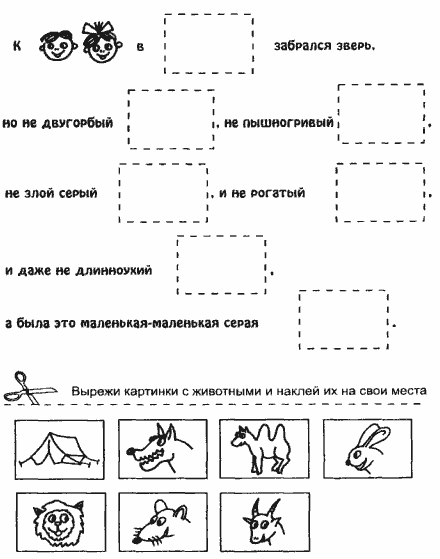 Впишите в пустые клетки первые буквы слов, называющих предметы, в том порядке, в котором они расположены. И вы узнаете название сказки.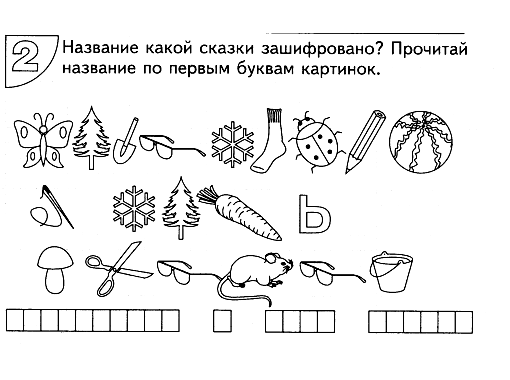 Допишите подходящее по смыслу слово, обозначающее предмет. Используйте для этого слова для справок.Тёплое ________________________Сосновая ______________________Новая _________________________Свежая ________________________Голубое _______________________Весенний ______________________Дремучий ______________________	Слова для справок:  лес, молоко, день, шишка, небо, булка, книга.Приложение 2Задания из раздела Сказкоград1. Отгадай название сказки 1)   «Золотой ключик»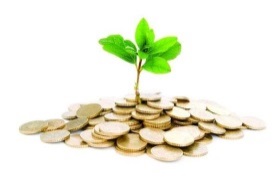 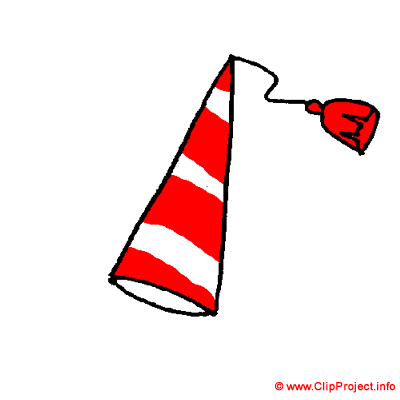 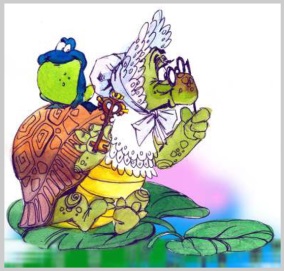 2) «Дюймовочка»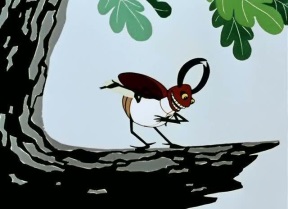 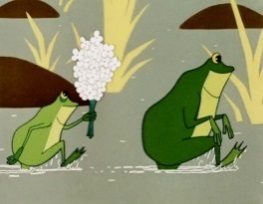 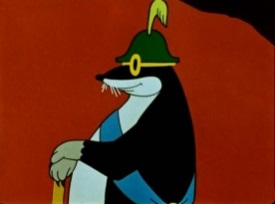 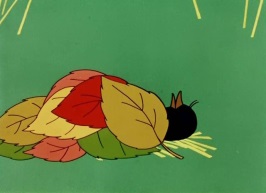 3)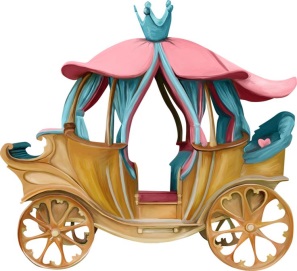 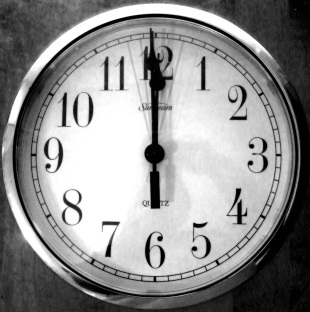 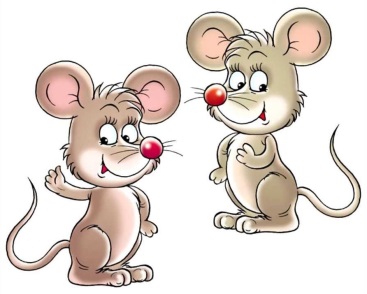 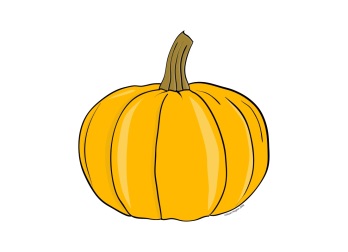 2.  Исправь ошибку в названии сказки:По-заячьему велению.Волк и семеро ягнят.Зеленая шапочка.Кот в башмакахДва поросенкаЦаревна-индюшкаСестрица Танюшка и братец ИванушкаПриложение 3Задания из раздела Цифроград1. Найдите и запишите все предметы, изображенные на картинке. 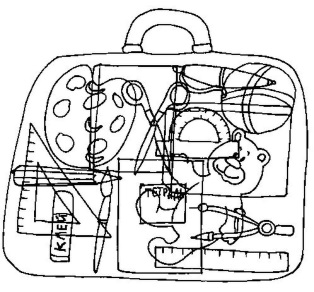 (Тетрадь, ножницы, краски, кисть, клей, треугольник, линейка, транспортир, циркуль, мяч, ручка, мишка, карандаш, учебник, портфель)Какие предметы вы возьмёте с собой в школу? Подберите к ним обобщающее слово.  Какие предметы оставите дома? Подберите к ним обобщающее слово.2. Найди лишний предмет в ряду, объясни почему.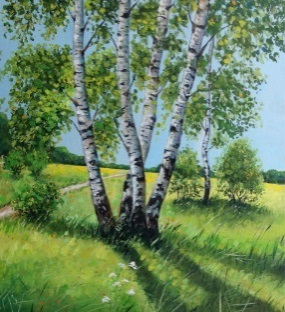 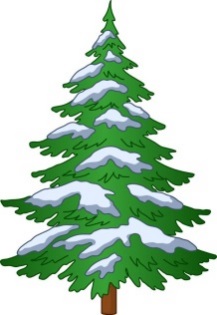 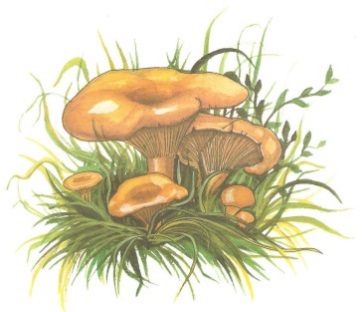 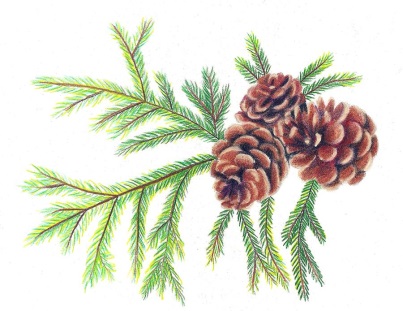 «один-много» - ель; «деревья-иное» - грибы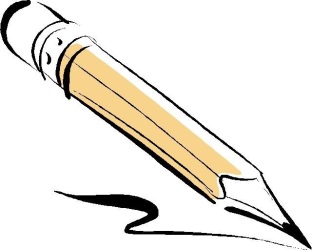 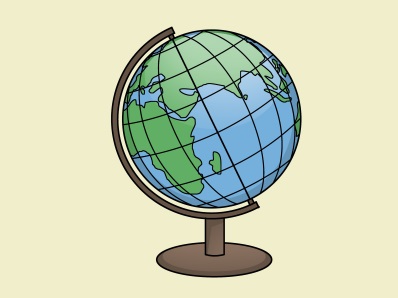 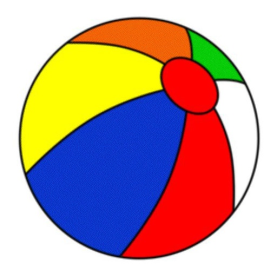 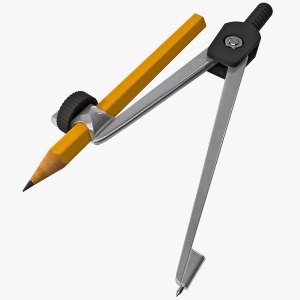 «учебное-игровое» - мяч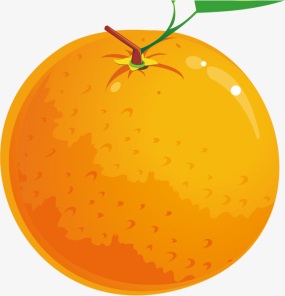 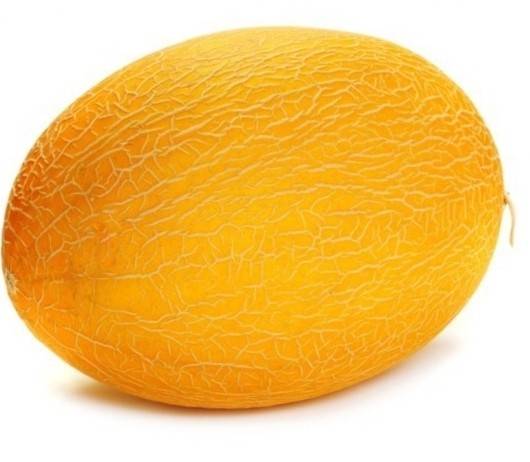 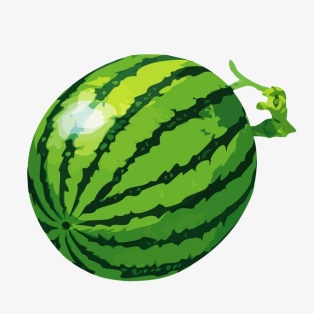 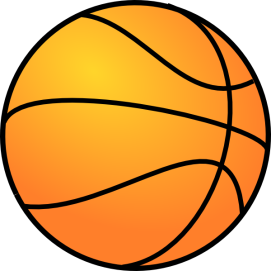 «по форме» - дыня; «по цвету» - арбуз; «съедобное-несъедобное» - мяч3. Отгадай загадки:Меня как будто нет.Кто я? Ты дай ответ!Пустое место я?Нет, нет, мои друзья!Со мною единицаВ десятку превратится.И сотней она станет,Коль с братом справа встанем. (ноль)Я — тире в грамматике,А кто я в математике? (минус)Сговорились две ноги Делать дуги и круги. (циркуль)Не овал я и не круг,Треугольнику я друг,Прямоугольнику я брат,Ведь зовут меня … (квадрат)Бывает он острым, бывает тупым,Но чаще всего он бывает прямым.У тупого и острого разный размер,Прямой — постоянства являет пример.Градус меняют острый с тупым,Только прямой остаётся прямым. (угол)Отгадай без промедления:Вечно требует решения.Есть вопрос, условие,И без прекословия.  (задача)Приложение 4Игра «Доскажи словечко»Ой, зайчишкам не до смеха
От его клыков и меха
В зайцах с детства знает толк
Злой, зубастый, серый …(волк)Окраской – сероватая,Повадкой – вороватая,Крикунья хрипловатая –Известная персона.Кто это? (ворона)Пышный хвост торчит с верхушки. 
Что за странная зверюшка? 
Щелкает орешки мелко. 
Ну, конечно, это... (белка)Я весь день ловлю жучков,
Уплетаю червячков.
В теплый край не улетаю,
Здесь, под крышей обитаю.
Чик-чирик! Не робей!
Я бывалый… (воробей).Добродушен, деловит, 
Весь иголками покрыт. 
Слышишь топот шустрых ножек? 
Это наш приятель…(ёжик)Мчится без оглядки, 
Лишь сверкают пятки. 
Мчится что есть духу, 
Хвост короче уха. 
Живо угадай-ка, 
Кто же это?... (Зайка)Этот зверь живет лишь дома. 
С этим зверем все знакомы! 
У него усы, как спицы, 
Он, мурлыча, песнь поет. 
Только мышь его боится, 
Потому что это... (кот)Хитрая плутовка, 
Рыжая головка, 
Пушистый хвост-краса. 
Кто это?.. (Лиса)Он всю зиму в шубе спал, 
Лапу бурую сосал, 
А проснувшись, стал реветь. 
Этот зверь — лесной…(медведь).В подполье, в каморкеЖивёт она в норке,Серая малышка.Кто же это? …(Мышка)Ты со мною не знаком? 
Я живу на дне морском, 
Голова и восемь ног. 
Я огромный .. (осьминог)Кто по пальмам ловко скачет?
Кто кокосы в листьях прячет?
Кто нам кинул 2 банана?
Догадались?... (Обезьяна)Чок-чок, пятачок, 
Сзади розовый крючок, 
Посреди бочонок, 
Голос тонок, звонок. 
Кто же это?... (поросенок)Встает на заре,
Поёт во дворе,
На голове гребешок.
Это Петя - ... (Петушок.)Вперевалку шел со льдин
В чёрном фраке… Кто?  (пингвин).Зимой на ветках яблоки! 
Скорей их собери! 
И вдруг — вспорхнули яблоки. 
Ведь это... (снегири)Ходит длинный, пасть с клыками, 
Ноги кажутся столбами, 
Как гора огромен он. 
Ты узнал, кто это?... (Слон)Синяя косынка,Тёмненькая спинка,Маленькая птичка,Звать её …(синичка)Физминутка ЧасыА часы идут, идутТик-так, тик-так,В доме кто умеет так?Это маятник в часах,Отбивает каждый такт (Наклоны влево-вправо.)А в часах сидит кукушка,У неё своя избушка. (Дети садятся в глубокий присед.)Прокукует птичка время,Снова спрячется за дверью, (Приседания.)Стрелки движутся по кругу.Не касаются друг друга. (Вращение туловищем вправо.)Повернёмся мы с тобойПротив стрелки часовой. (Вращение туловищем влево.)А часы идут, идут, (Ходьба на месте.)Иногда вдруг отстают. (Замедление темпа ходьбы.)А бывает, что спешат,Словно убежать хотят! (Бег на месте.)Если их не заведут,То они совсем встают. (Дети останавливаются)Приложение 5Оценочный листСистема оценивания:2 балла – правильный полный ответ1 балл – правильный, но не полный ответ0 баллов – неправильный ответНоминации:За находчивость и умение применить полученные знания на практике (за 1 место).За умение работать в команде и старание при выполнении заданий (за 2 место).ВопросыКоманда «Аленький цветочек»(баллы)Команда«Цветик-семицветик»(баллы)1234Итого: